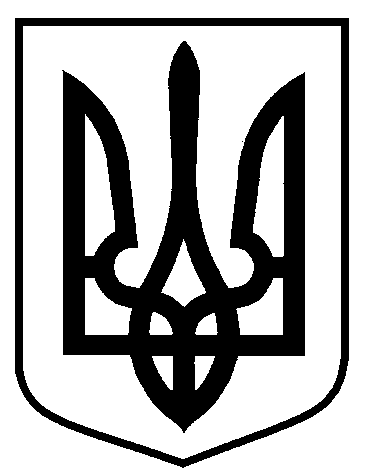 Сумська міська радаВиконавчий комітетРІШЕННЯвід                        № На підставі поданої заяви  та документів, враховуючи рекомендації постійно діючої міжвідомчої комісії з розгляду питань, пов’язаних з наданням дозволу на перепланування та/або переобладнання житлових та нежитлових приміщень; переведення нежитлових приміщень у категорію житлових; житлових будинків квартирного типу в будинки садибного типу, а також переведення житлових будинків і житлових приміщень у нежитлові (протокол від 21.12.2018 № 9/18), відповідно до Порядку надання дозволу на перепланування та/або переобладнання житлових та нежитлових приміщень; переведення нежитлових приміщень у категорію житлових; житлових будинків квартирного типу в будинки садибного типу, а також переведення житлових будинків і житлових приміщень у нежитлові, затвердженого рішенням виконавчого комітету Сумської міської ради від 26.10.2011 № 673 (зі змінами), керуючись частиною першою статті 52 Закону України «Про місцеве самоврядування в Україні», виконавчий комітет Сумської міської радиВИРІШИВ:1. Надати дозвіл Заявнику 1 (місце реєстрації:  Х) на перепланування квартири загальною площею 49,9 кв.м з улаштуванням балкону за адресою:                         вул. Римського-Корсакова, Х, кв. Х, м. Суми.2. Відповідальність за якість проектних рішень та дотримання вимог нормативних документів при розробці проектної документації на перепланування квартири з улаштуванням балкону покладається  на розробника проектної документації – фізичну особу-підприємця Коджушко Вадима Петровича (місцезнаходження: вул. Шишкарівська, 11, м. Суми).	3. Відповідальність за проведення робіт по переплануванню квартири з улаштуванням балкону покладається на замовника.	4. Замовнику у відповідності до Правил благоустрою міста Суми, затверджених рішенням Сумської міської ради від 26.12.2014 №3853-МР, укласти договори про закріплення території за ним по утриманню в належному санітарно-технічному стані.           5. Рекомендувати замовнику в установленому законом порядку укласти договори про надання послуг з юридичною особою, яка визначена виконавцем послуг на вивезення побутових відходів на території міста Суми.         6.  Організацію виконання рішення покласти на заступників міського голови згідно з розподілом обов’язків.  Міський голова                                                                                   О.М. ЛисенкоКривцов 700-103Розіслати: Кривцову А.В., заявникуПро надання  дозволу на перепланування квартири з улаштуванням балкону за адресою:   вул. Римського-Корсакова, Х, кв.Х, м. Суми 